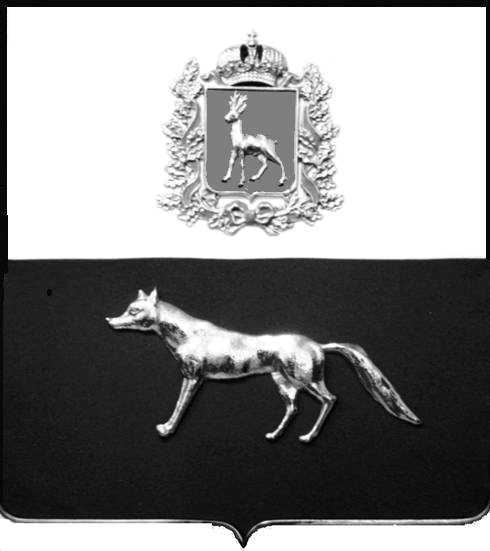   В соответствии с Законом Самарской области от 03.04.2009 № 41 - ГД «О наделении органов местного самоуправления на территории Самарской области отдельными государственными полномочиями по поддержке сельскохозяйственного производства", постановлением Правительства Самарской области от 17.02.2023 № 116 «О внесении изменений в отдельные постановления Правительства Самарской области», Администрация муниципального района Сергиевский ПОСТАНОВЛЯЕТ:1. Утвердить Порядок проверки правильности составления документов, представляемых сельскохозяйственными товаропроизводителями, осуществляющими свою деятельность на территории муниципального района Сергиевский Самарской области, на возмещение части затрат на проведение агротехнологических работ, повышение уровня экологической безопасности сельскохозяйственного производства, а также на повышение плодородия и качества почв, подтверждение достоверности содержащихся в них сведений в редакции согласно приложению к настоящему постановлению.     2. Признать утратившим силу Постановление Администрации муниципального района Сергиевский Самарской области от 08.04.2022 года № 353 «Об утверждении Порядка проверки правильности составления документов, представляемых сельскохозяйственными товаропроизводителями, осуществляющими свою деятельность на территории муниципального района Сергиевский Самарской области, на возмещение части затрат на проведение комплекса агротехнологических работ, повышение уровня экологической безопасности сельскохозяйственного производства, а также на повышение плодородия и качества почв, подтверждение достоверности содержащихся в них сведений».     3. Опубликовать настоящее постановление в газете «Сергиевский вестник».4. Настоящее постановление вступает в силу со дня официального опубликования.5. Контроль за выполнением настоящего постановления возложить на заместителя Главы муниципального района Сергиевский Чернова А.Е.ИвановаПриложениек постановлению Администрациимуниципального района Сергиевский№_____ от «_____»____________2023г.Порядокпроверки правильности составления документов, представляемых сельскохозяйственными товаропроизводителями, осуществляющими свою деятельность на территории муниципального района СергиевскийСамарской области, на возмещение части затрат на проведение агротехнологических работ, повышение уровня экологической безопасности сельскохозяйственного производства, а также на повышение плодородия и качества почв, подтверждение достоверности содержащихся в них сведений Настоящий Порядок устанавливает механизм проверки правильности составления документов, предоставляемых сельскохозяйственными товаропроизводителями, осуществляющими свою деятельность на территории муниципального района Сергиевский Самарской области, на возмещение части затрат на проведение агротехнологических работ, повышение уровня экологической безопасности сельскохозяйственного производства, а также на повышение плодородия и качества почв, подтверждение достоверности содержащихся в них сведений (далее – Порядок) и разработан в соответствии с Законом Самарской области от 03.04.2009 № 41 - ГД «О наделении органов местного самоуправления на территории Самарской области отдельными государственными полномочиями по поддержке сельскохозяйственного производства» и постановлением Правительства Самарской области от 17.02.2023 № 116 «О внесении изменений в отдельные постановления Правительства Самарской области» (далее – постановление Правительства).Проверку правильности составления документов, подтверждение достоверности содержащихся в них сведений осуществляет Муниципальное казенное учреждение «Управление сельского хозяйства» муниципального района Сергиевский Самарской области (далее – Управление сельского хозяйства). В целях подтверждения Управлением сельского хозяйства правильности составления документов и достоверности сведений, указанных в абзаце третьем пункта 2.4, абзаце третьем пункта 2.5 Порядка предоставления субсидий за счет средств областного бюджета сельскохозяйственным товаропроизводителям, осуществляющим свою деятельность на территории Самарской области, на возмещение части затрат на проведение агротехнологических работ, повышение уровня экологической безопасности сельскохозяйственного производства, а также на повышение плодородия и качества почв, утвержденным постановлением Правительства (далее  - Порядок предоставления субсидий), участники отбора представляют в Управление сельского хозяйства следующие документы, актуальные на дату обращения участника отбора:а) копии документов, подтверждающих понесенные материальные затраты на проведение мероприятий под урожай текущего финансового года по обработке почв, внесению удобрений, подготовке семян (включая их стоимость), уходу за посевами, а также по уборке урожая текущего финансового года:копии договоров, заверенные участником отбора;копии товарных накладных и (или) унифицированных передаточных документов, заверенные участником отбора;копии платежных поручений, заверенные кредитной организацией и участником отбора;б) справку о применении минеральных удобрений под урожай года, предшествующего текущему финансовому году, согласно приложению 4 к Порядку предоставления субсидий (за исключением участников отбора, не внесших минеральные удобрения в году, предшествующем текущему финансовому году);в) справку о проведении агрохимического обследования полей на всей площади пашни, за исключением площади многолетних трав посева прошлых лет, проведенного в срок не позднее пяти лет, предшествующих текущему финансовому году, заверенную специализированной организацией, в случае если участник отбора проводил данное обследование;г) копию действующего в текущем финансовом году договора сельскохозяйственного страхования с государственной поддержкой, заверенную участником отбора, в случае если участник отбора осуществлял страхование посевов сельскохозяйственных культур под урожай текущего финансового года;д) справку о размере площадей зерновых, зернобобовых, масличных (за исключением рапса и сои), кормовых культур, многолетних трав прошлых лет, за исключением многолетних трав посева года, предшествующего текущему финансовому году, сорта и гибриды которых включены в Государственный реестр селекционных достижений, допущенных к использованию по Средневолжскому региону допуска, сортовые и посевные качества которых соответствуют требованиям ГОСТ Р 52325-2005, ГОСТ Р 58472-2019, подготовленную на основании данных отчета "О фактически засеянных площадях и высеянных семенах зерновых, зернобобовых, технических, кормовых и других культур" по форме, утвержденной приказом филиала федерального государственного бюджетного учреждения "Российский сельскохозяйственный центр" по Самарской области от 12.02.2019 N 24, подписанную специалистом филиала федерального государственного бюджетного учреждения "Российский сельскохозяйственный центр" по Самарской области;е) справку о наличии условного поголовья сельскохозяйственных животных и птицы по состоянию на 1 января текущего года согласно приложению 5 к Порядку предоставления субсидий (в случае наличия у участника отбора условного поголовья сельскохозяйственных животных и птицы);ж) в случае проведения комплекса мероприятий по фосфоритованию и (или) гипсованию посевных площадей (заявленных к субсидированию) участник отбора дополнительно представляет:справку о размере посевных площадей, на которых проводились работы по фосфоритованию и (или) гипсованию, по форме согласно приложению 4.1 к Порядку предоставления субсидий;копию проектно-сметной документации, разработанной специализированной организацией, заверенную участником отбора;копии актов выполненных работ, подтверждающих проведение работ по фосфоритованию и (или) гипсованию почв, заверенные участником отбора.Проверка правильности составления документов на предоставление субсидии и подтверждение достоверности содержащихся в них сведений производится на основании заявления участника отбора. В целях подтверждения правильности составления документов на предоставление субсидии и достоверности содержащихся в них сведений, Управление сельского хозяйства осуществляет:           регистрацию заявлений о проведении проверки с приложенными документами в порядке их поступления в специальном журнале, листы которого должны быть пронумерованы, прошнурованы, скреплены печатью Управления сельского хозяйства;рассмотрение предоставленных документов;проверку соответствия представленных документов требованиям, установленным Порядком предоставления субсидий, в том числе посредством взаимодействия с органами исполнительной власти Самарской области;принятие решения о подтверждении или отказе в подтверждении правильности составления документов на предоставление субсидии и достоверности содержащихся в них сведений. 6. Основаниями для отказа в подтверждении  правильности составления документов на предоставление субсидии и достоверности содержащихся в них  сведений являются:           представление документов не в полном объеме и (или) не соответствующих требованиям Порядка предоставления субсидий;          выявление недостоверности сведений в представленных документах.          7. Срок принятия решения о подтверждении или отказе в подтверждении правильности составления документов на предоставление субсидии и достоверности содержащихся сведений в предоставленных документах составляет 10 рабочих дней со дня регистрации заявления о проверке правильности составления документов на получение субсидий и достоверности содержащихся в них сведений.  8. В случае принятия решения об отказе в подтверждении правильности составления документов на предоставление субсидии и (или) достоверности содержащихся в них сведений представленные участником отбора документы подлежат возврату с мотивированным отказом (в письменной форме).  9. Участник отбора после устранения причин, послуживших основанием для отказа, вправе вновь обратиться с заявлением о подтверждении правильности составления документов и достоверности содержащихся в них сведений.Об утверждении Порядка проверки правильности составления документов, представляемых сельскохозяйственными товаропроизводителями, осуществляющими свою деятельность на территории муниципального района Сергиевский Самарской области, на возмещение части затрат на проведение агротехнологических работ, повышение уровня экологической безопасности сельскохозяйственного производства, а также на повышение плодородия и качества почв, подтверждение достоверности содержащихся в них сведенийГлава муниципального района СергиевскийА. И. Екамасов